Tisztelt Hölgyeim és Uraim !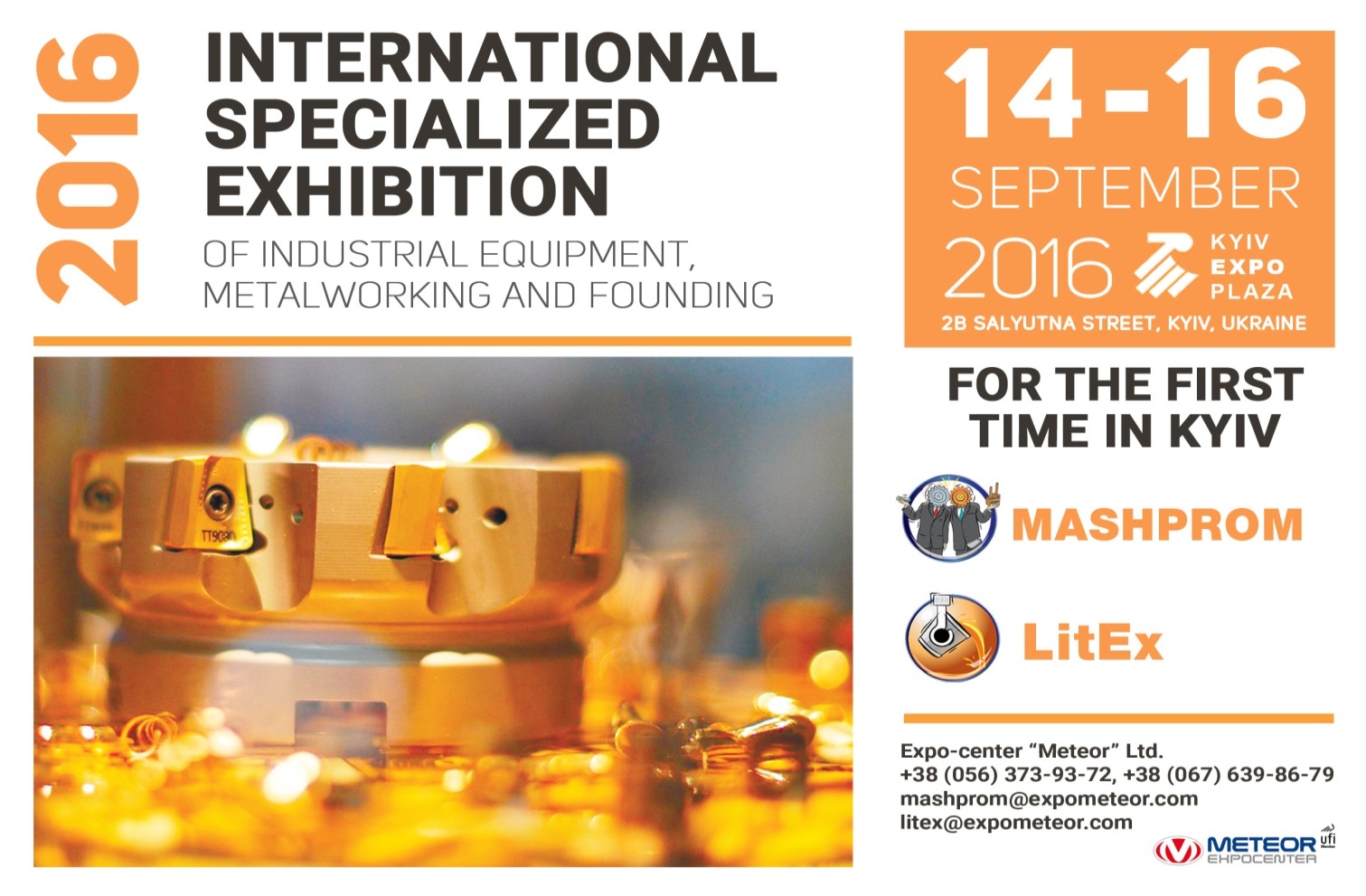 Meghívjuk Önt a Nemzetközi ipari berendezések,fémmegmunkálási és öntészeti szakkiállításraA „MashProm®” és a „LitEx®” szakkiállítások neves eseménynek számítanak az ukrán iparban. Megalakulásuk kezdetétől, az ukrán és külföldi származású korszerű berendezések bemutatása révén, hatékony üzleti platformmá váltak a termékek terítése, az értékesítés volumenének növelése s a földrajzi piacbővítés tekintetében. Figyelem! A 2016. szeptember 14-16. közötti időszakban megrendezésre kerülő Nemzetközi ipari berendezések, fémmegmunkálási és öntészeti szakkiállítást idén első alkalommal bonyolítják le a „KijevExpoPláza” Kiállítási Központban.Szakmai partnerek: Ukrajnai Öntészek Egyesülete, „Szojuz-Lityo” Kft., Ukrán Technológusok és Gépgyártók Egyesülete, Priazovszki Állami Műszaki EgyetemRendezvényszervező: „METEOR” Kiállítási Központ ( www.expometeor.com ).Időpont: 2016. szeptember 14-16. közötti időszakHelyszín: „KijevExpoPláza” Kiállítási KözpontA szakkiállítások fontosabb tematikája:„MashProm®”:      Ipari berendezések;Fémmegmunkálás;Ellenőrző- és mérőgépek, készülékek, szerszámok;Termelési folyamatok automatizálása;Gyártási IT technológiák;Emelő és szállító berendezések;Szerszámok és felszerelések;Kenőanyagok, hűtőfolyadékok;Drótok/huzalok, megmunkálás, abból készült termékek;Hegesztés;Gépek és berendezések felújítása, javítása és helyreállítása; Csapágyak;Vasból, színesfémből és ötvözetekből készült csövek;Elektromos műszerek és reduktorok;Ipari energiatakarékosság;Hidraulika és pneumatika;Műszergyártás„LitEx®”: Öntödék (vállalatok, gyárak);Öntödei berendezések;Ellátás/Felszerelés;Művészeti öntés, kovácsolás;Tudományos jellegű gyártási technológiák, innovációk;Öntészeti alap- és segédanyagok;Öntészeti üzemek, részlegek és termelés tervezése; Öntészeti folyamatok programellátása (szoftware ellátása), modellezés;Öntödei ellenőrző és mérőműszerek;Öntödei berendezések szervízelése és javítása;Szakmai szövetségek és egyesületek;Engineering és consulting.A Kiállításról részletesebb információ, ill. a belépőjegyek ügyében szíveskedjenek közvetlenül a szervezőt a +38-056) 373-93-72, +38-067) 639-86-79 telefonszámokon, ill. a mashprom@expometeor.com ; litex@expometeor.com e-mail címeken keresni.